Your recent request for information is replicated below, together with our response.1) How many incidents of theft of a motor vehicle were reported to your force in the following calendar years: 2023, 2022 and 2021. 2) How many of those reports resulted in an officer attending the scene in the following calendar years: 2023, 2022 and 2021.Please see the table below for the information requested. Please note the caveats at the bottom of the table. Recorded Vehicle Theft Related Storm Incidents, Police Scotland DivisionsPeriod: 1st January 2021 - 31st December 2023 (Calendar Year)All statistics are provisional and should be treated as management information. All data have been extracted from Police Scotland internal systems and are correct as at 16th February 2024.1. The data was extracted using the incident's raised date and by selecting the disposable code "CR-05" (Theft Of Vehicle).2. Out of Force and error incidents have been excluded.3. Please note, "Attended" Storm Incidents are defined by a valid timestamp within the "At Scene" variable.If you require any further assistance, please contact us quoting the reference above.You can request a review of this response within the next 40 working days by email or by letter (Information Management - FOI, Police Scotland, Clyde Gateway, 2 French Street, Dalmarnock, G40 4EH).  Requests must include the reason for your dissatisfaction.If you remain dissatisfied following our review response, you can appeal to the Office of the Scottish Information Commissioner (OSIC) within 6 months - online, by email or by letter (OSIC, Kinburn Castle, Doubledykes Road, St Andrews, KY16 9DS).Following an OSIC appeal, you can appeal to the Court of Session on a point of law only. This response will be added to our Disclosure Log in seven days' time.Every effort has been taken to ensure our response is as accessible as possible. If you require this response to be provided in an alternative format, please let us know.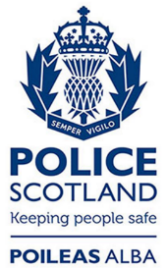 Freedom of Information ResponseOur reference:  FOI 24-0321Responded to:  6 March 2024Offence2021 Not Attended2021 Attended2022 Not Attended2022 Attended2023 Not Attended2023AttendedTheft Of Vehicle 104518811251238113472748